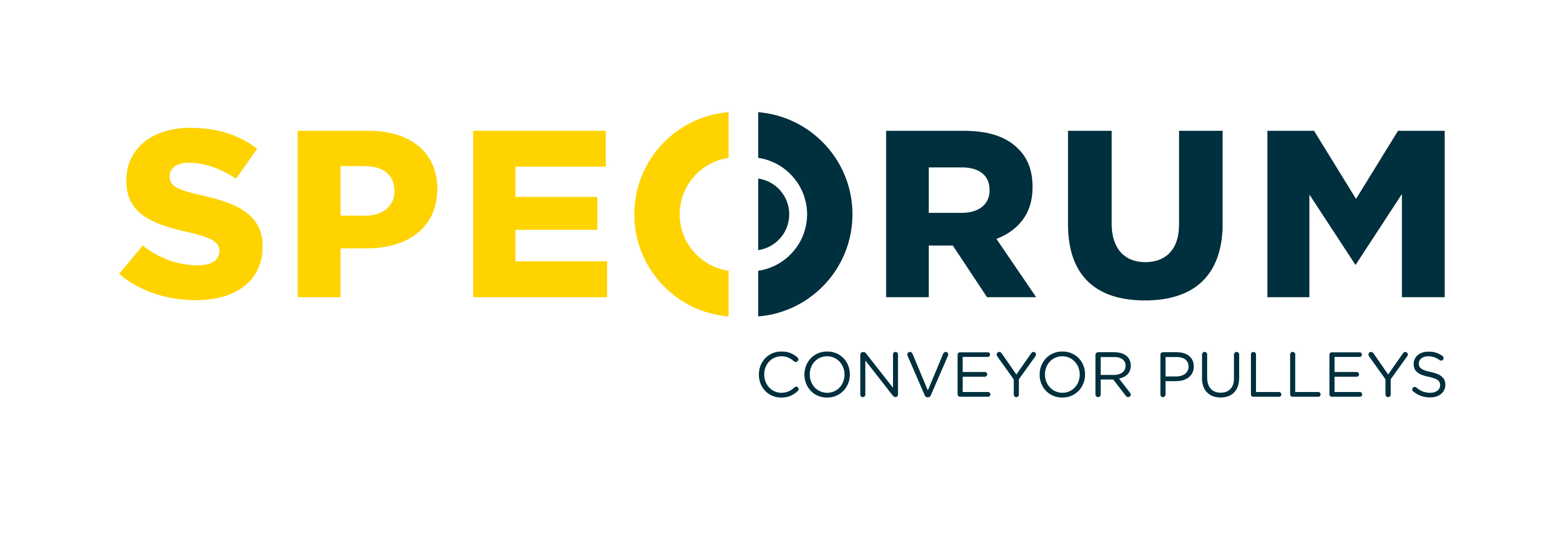 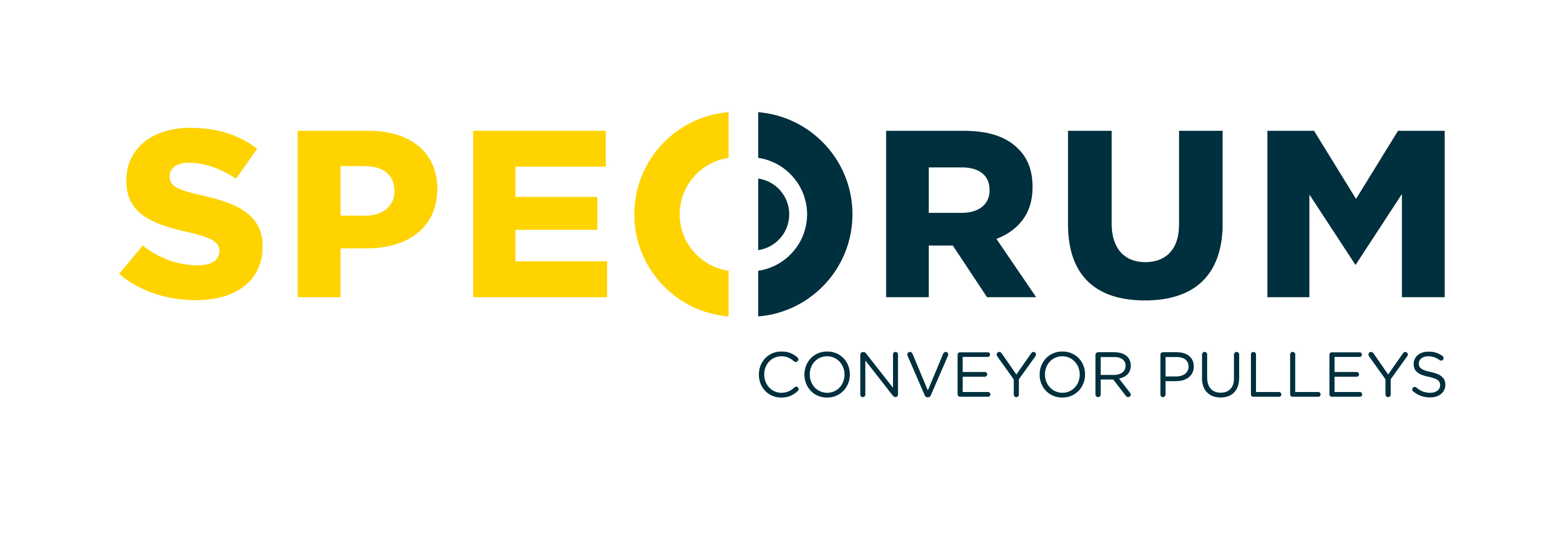 JOB DESCRIPTIONJOB DESCRIPTIONJOB DESCRIPTIONJOB DESCRIPTIONCOMPANY NAME:COMPANY NAME:Specdrum LtdSpecdrum LtdJOB TITLE:                      JOB TITLE:                      Spray PainterSpray PainterREPORTS TO:            REPORTS TO:            Production SupervisorProduction SupervisorJOB PURPOSE:                JOB PURPOSE:                To apply a protective coating to component parts in line with production requirements.To apply a protective coating to component parts in line with production requirements.KEY RESPONSIBILITIES: KEY RESPONSIBILITIES: KEY RESPONSIBILITIES: KEY RESPONSIBILITIES: To prepare component parts for protective coating according to the paint schedule.To apply protective coating to the component, to the required quality standard to meet customer requirements.To handle, transport and store component parts as per training and instruction.To maintain work equipment and a safe and well organised workstation.To complete daily safety checks to ensure work equipment is in good working order and submit all necessary check sheets as required.To follow instructions provided by supervisor.To work in accordance with relevant risk assessments and safe systems of work, as per Health & Safety training and instruction.To comply with company policies and procedures.To be flexible with work hours, depending on production requirements.Any other duties, within reason and capability, as agreed with the General Manager / Supervisor. To prepare component parts for protective coating according to the paint schedule.To apply protective coating to the component, to the required quality standard to meet customer requirements.To handle, transport and store component parts as per training and instruction.To maintain work equipment and a safe and well organised workstation.To complete daily safety checks to ensure work equipment is in good working order and submit all necessary check sheets as required.To follow instructions provided by supervisor.To work in accordance with relevant risk assessments and safe systems of work, as per Health & Safety training and instruction.To comply with company policies and procedures.To be flexible with work hours, depending on production requirements.Any other duties, within reason and capability, as agreed with the General Manager / Supervisor. To prepare component parts for protective coating according to the paint schedule.To apply protective coating to the component, to the required quality standard to meet customer requirements.To handle, transport and store component parts as per training and instruction.To maintain work equipment and a safe and well organised workstation.To complete daily safety checks to ensure work equipment is in good working order and submit all necessary check sheets as required.To follow instructions provided by supervisor.To work in accordance with relevant risk assessments and safe systems of work, as per Health & Safety training and instruction.To comply with company policies and procedures.To be flexible with work hours, depending on production requirements.Any other duties, within reason and capability, as agreed with the General Manager / Supervisor. To prepare component parts for protective coating according to the paint schedule.To apply protective coating to the component, to the required quality standard to meet customer requirements.To handle, transport and store component parts as per training and instruction.To maintain work equipment and a safe and well organised workstation.To complete daily safety checks to ensure work equipment is in good working order and submit all necessary check sheets as required.To follow instructions provided by supervisor.To work in accordance with relevant risk assessments and safe systems of work, as per Health & Safety training and instruction.To comply with company policies and procedures.To be flexible with work hours, depending on production requirements.Any other duties, within reason and capability, as agreed with the General Manager / Supervisor. PERSON SPECIFICATION:PERSON SPECIFICATION:PERSON SPECIFICATION:PERSON SPECIFICATION:CriteriaEssentialEssentialDesirableQualifications/AttainmentsGood standard of education to GCSE level or equivalentGood standard of education to GCSE level or equivalentValid Forklift Truck licenceRelevant Experience / KnowledgePrevious spray painting experience, minimum of 1 yearGood knowledge of paint systems and mixing techniquesPrevious spray painting experience, minimum of 1 yearGood knowledge of paint systems and mixing techniquesSkills and CompetenciesA strong work ethicA strong work ethicOperational use of Crane, Air & Hand Tools